Кратко - срочный   образовательный проектдля детей средней группы «Этот День Победы!»Сроки реализации: с 29.04.2019  года по 17.05.2019 года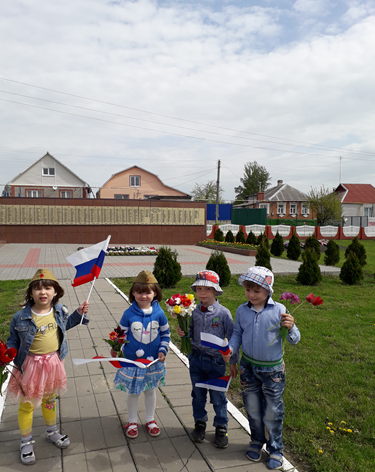 Рабочая творческая группа:Медведева Т.Н., воспитатель – руководитель проекта, Блинкова Е. А., воспитательВеселова В.В., музыкальный руководитель,Терновка 2019Пояснительная записка.Воспитание патриотизма у детей дошкольного возраста означает воспитание привязанности к малой Родине, понимания и признания элементов исторического и культурного наследия своей страны, что в будущем становится основой для формирования гордости, любви и уважения к Отчизне. Это отмечено в Концепции патриотического воспитания граждан Российской Федерации: «Система образования призвана обеспечить воспитание патриотов России, граждан правового демократического, социального государства, уважающих права и свободы личности, обладающих высокой нравственностью и проявляющих национальную и религиозную терпимость».В процессе ознакомления детей с событиями Великой Отечественной войны 1941-1945 годов с целью воспитания патриотических чувств очень важно создать оптимальные педагогические условия, содействующие обогащению и активизации словаря детей, усилению мотивации к изучению этих событий. Проект «Этот День Победы!» направлен не только на создание условий для формирования представлений детей об истории Российского государства в годы Великой Отечественной войны, но также он призван дать детям возможность отразить свои представления об этих событиях в разных видах деятельности. Идея проекта такова: на основе поисково-исследовательской деятельности развивать желание детей узнать, как можно больше об истории страны и города во время Великой Отечественной войны.Проект был разработан с учетом ФГОС ДО, в рамках реализации Примерной образовательной программе дошкольного образования «Детство» под редакцией Т.И. Бабаевой, А.Г. Гогоберидзе, О.В. Солнцевой и др. ( СПб.: ООО «Издательство «Детство-Пресс», Издательство РГПУ им. А.И. Герцена, 2014 – 352 с.  Пилотный вариант, ознакомительная версия).Паспорт кратко - срочного проекта  «Этот День Победы!».Тема проекта: «Этот День Победы!». Вид проекта: кратко – срочный.Тип проекта: информационный, образовательный, практико-ориентированный.Срок реализации проекта: с 29.04.2019 года по 17.05.2019 года.Управление реализацией проекта:Для проведения  мероприятий в рамках проекта в МБДОУ создана рабочая творческая группа в составе:Медведева Т.Н., воспитатель - руководитель проекта.Блинкова Е.А., воспитатель,Веселова В.В., музыкальный руководитель.Участники проекта: воспитатели, музыкальный руководитель,  дети средней  группы , родители. География проектаПроект реализуется на территории  с. Терновка  Яковлевского городского округа Белгородской  области.Актуальность проекта:У нашей страны великое прошлое, которое нас учит, воспитывает, формирует чувство  гордости. Победа России во Второй мировой войне, завоевана непомерным подвигом народа. Еще живы свидетели тех событий, подвиг народа был так велик, что война 1941-1945 годов названа Великой Отечественной. Каждый год страна празднует День Победы, каждый год на главной площади страны проводиться парад войск России. В каждой семье 9 Мая вспоминают тех, кто остался на полях сражений, и тех, кто после войны налаживал мирную жизнь.В этот день принято поздравлять ветеранов Великой Отечественной войны, возлагать венки и цветы к памятникам воинской славы, на могилы погибших героев. Именно события Великой Отечественной войны 1941-1945 годов являются ярким примером для воспитания патриотических чувств дошкольников.Проблемное полеВеликая Отечественная война для наших детей – далекая история. Если мы, внуки и правнуки воевавших, не передадим своим детям то, что хранится в нашей памяти как свидетельство того, что пережили наши дедушки и бабушки, связь времени, семейная нить порвется.Необходимо попытаться восстановить эту связь, чтобы и наши дети ощутили: они имеют, пусть и опосредованное, отношение к тем далеким военным событиям. Начинать это нужно как можно раньше, пока в малыше еще не иссяк пылкий естественный интерес ко всему происходящему в мире. Верно, сказано: «Забыл прошлое – потерял будущее».Цели и задачи:Цель проекта: - формирование в процессе организованной деятельности детей ценностного отношения к празднику как к знаменательному и важнейшему событию в истории Отечества.Задачи проекта: - познакомить с именами героев России, их подвигами во время Великой Отечественной войны, зарождая в детях чувство гордости, уважения и любви к своим соотечественникам;- обобщать и расширять знания детей о Великой Отечественной войне: городах - героях, героях войны, наградах, о работе в тылу и т. д.- приобщать к словесному искусству, развивать художественное восприятие и эстетический вкус через знакомство с литературными произведениями о войне.- развивать продуктивную деятельность детей и детское творчество, знакомить с произведениями живописи, связанными с темой войны и Днём Победы.- воспитывать уважение к ратным подвигам бойцов, гордость за свой народ, любовь к родине;- воспитывать любовь и уважение к ветеранам Великой Отечественной войны, желание заботиться о них. Ожидаемый результат.- расширится представление детей о подвигах советского народа, о защитниках отечества и  героях Великой Отечественной войны;- проявление чувства гордости за стойкость и самоотверженность советского народа в период  Великой Отечественной войны;- сформируется внимательное и уважительное отношение у дошкольников к ветеранам и пожилым людям, желание оказывать им посильную помощь.- повысится уровень ответственности педагогов за формирование у детей патриотических чувств, гражданской позиции;- повысится уровень ответственности родителей за формирование у детей патриотических  чувств, гражданской позиции.Этапы реализации проектаСреднесрочный проект «Этот День Победы!» проходит в 3 (три) этапа:1 этап: Подготовительный (организационный).- подготовка плана мероприятий.Срок реализации: с 29.04.2019 по 30.04.2019 года.2 этап: Основной.- запуск и реализация проекта.Срок реализации: с 06.05.2019 по 17.05.2019 года.3 этап: Заключительный.-  подведение итогов, систематизация материалов.Срок реализации: 20.05.2019 года.План реализации проекта:Виды детской деятельности:Игровая,  коммуникативная,  познавательно – исследовательская, продуктивная,  музыкально – художественная, двигательная, чтение художественной литературы.Интеграция образовательных областей: социально-коммуникативное развитие, познавательное развитие, речевое развитие, художественно-эстетическое развитие, физическое развитие.Интеграция образовательных областей: социально-коммуникативное развитие, познавательное развитие, речевое развитие, художественно-эстетическое развитие, физическое развитие.Продукт проектной деятельности: выставка  рисунков детей                    «Спасибо деду за Победу!», фотоматериалы проекта.Итоговое мероприятие: тематический досуг «День  Победы!».Список литературы:1.Ветохина А. Я. «Нравственно – патриотическое воспитание детей дошкольного возраста. Планирование и конспекты занятий. Методическое пособие для педагогов».2.Данилина Л. М. ; Просолова З. Г. «Хотим под мирным небом жить…» г. Краснодар, 2005г.3.Поговори с ребёнком о войне, или как дошкольнику о Великой Отечественной Войне рассказать? [Электронный ресурс] – Режим доступа: http://www.p4c.ru/671.№МероприятияОтветственныеПодготовительный этап1.Подбор методической и художественной литературы  по выбранной тематике проекта. (29.04.2019)Воспитатели,Музыкальный руководитель2.Составление плана реализации основного этапа проекта. (30.04.2019)Воспитатели,музыкальный руководитель,
родители3.Подбор дидактических, подвижных, сюжетно - ролевых игр и пособий для практического обогащения проекта.  (30.04.2019)Воспитателимузыкальный руководительОсновной этап1. ООД по рисованию  «Медали и ордена Великой Отечественной войны» (07.05.2019)Воспитатели2.Беседы: «День Победы!», «Георгиевская ленточка», «Дети - герои Великой Отечественной войны». (06.05-08.05.2019)Д/и  «Каким видом транспорта защищают наши границы?», «Что нужно артиллеристу». Акция «Георгиевская ленточка».Возложение цветов к памятнику воинов, погибших в годы Великой Отечественной войны.(08.05.2019)Выставка рисунков «Спасибо бабушке и деду за  вашу славную Победу!».(06.05-08.05.2019)Участие детей, родителей (законных представителей) и сотрудников ДОО в акции «Бессмертный полк»-08.05.2019Чтение художественной литературы А. Митяев «Почему Армия всем родная»; С. Михалков «Военная почта»; З. Александровой «Партизан», А. Ахматова «Памяти Вали»;  В. Катаев «Сын полка».(06.05-14.05.2019)Воспитатели,музыкальный руководитель, логопед,родители3.Итоговое мероприятие:  Развлечение  «День Победы»(17.05.2019)Воспитатели, Музыкальный руководитель4.Рисование «День Победы!», 14.05.2019Лепка «Салют Победы!», 16.05.2019Аппликация «Открытка ветерану».07.05.2019ВоспитателиЗаключительный этап1.Подведение итогов реализации проекта. 17.05.2019-20.05.2019Воспитатели№п/пОбразовательная областьСодержаниеЗадачи1«Социально-коммуникативное развитие»Коммуникативные  игры: «Поводырь», «Служили два товарища», «Медицинские сестры», «Перенести раненого».Сюжетно – ролевые игры: «Разведчики», «Госпиталь».Экскурсия в  школьный музей МБОУ «Терновская ООШ»  «Помним. Чтим. Гордимся!».Возложении цветов к  памятнику воинов, погибших в годы ВОВ в       с. Терновка.Тематический  досуг  «День Победы!»Акция «Георгиевская ленточка».Марафон «Бессмертный полк».развивать игровую деятельность детей;побуждать детей к игровой деятельности через знакомство с подвигами советских солдат и тружеников тыла;формировать у детей умение творчески развивать сюжет игры используя предметы заместители;формировать умения детей реализовывать замысел сюжета;учить соблюдать ритуалы у памятников и обелисков.2«Познавательное развитие»Рассматривание выставки фотографий памятников бойцам ВОВ.Рассматривание альбома «Дети - герои войны».Рассматривание иллюстраций и фотографий на полях сражений.Рассматривание альбома ордена и медали ВОВ.Д/и «Кто шагает на параде?».Экскурсия к  памятнику воинов, погибших в годы ВОВ в       с. Терновка.Посещение  книжной выставки в филиале №26 Терновской  поселенческой библиотеки «Этих дней не смолкнет слава».Интерактивные экскурсии: -«Города - герои»;-«Белгород-город первого салюта»;-«Парад Победы».Интеллектуальнаяолимпиада старших дошкольников  «Поклонимся великим тем годам» в рамках проведения постоянно действующего районного семинара  «Патриотическое  воспитание  дошкольников в условиях реализации ФГОС ДО  посредством современных форм, методов и  культурных практик».Просмотр презентаций о ВОВ, Дне Победы.формировать представления детей о событиях ВОВ;познакомить детей с понятиями: «война», «фронт», «тыл»,  «ветераны», «победа», «города-герои», «фронтовики».формировать представления детей о разных родах войск: «пехота», «танкисты», «моряки», «летчики».3«Речевое развитие»Дидактические игры: «Назови рода войск», «Кому, что нужно?» «Что для чего» (закрепление знаний детей предназначений предметов военного времени), «Скажи наоборот», «Кто больше назовет качеств героя», «Чья форма?».Настольно-печатная игра «Вещи военного времени».Знакомство и разучивание пословиц и поговорок о войне, чести, доблести, славе.Совместная организованная образовательная деятельность: беседы; составление рассказов по набору игрушек военной тематики;  знакомство с государственной символикой.Знакомство с художественной литературой: С. Алексеев «Первая колонна», «Первый ночной таран»;-Е. Благинина «Шинель»;-Л. Кассиль «Памятник советскому солдату»;-М. Пляцковский «Май сорок пятого года»;-А. Митяев «Мешок овсянки»;-А. Твардовский «Рассказ танкиста»;-«Истории для детей о Великой Отечественной  войне»Беседы о войне, фронтовиках, детях войны: «Дети войны»; «Мы помним героев»; «Боевая слава наших земляков».Подготовка и участие детей в конкурсе чтецов «Пришла весна, пришла Победа!».Разучивание стихотворений ко Дню Победы.Выступление на праздничном концерте в МБОУ «Терновская ООШ».Выступление на митинге в     с. Терновка, посвященном 70-ой годовщине Победы в ВОВ.Итоговое мероприятие  «День Победы!».развивать связную речь;активизировать словарь детей, закреплять звукопроизношение слов: «боец», «солдат», «фронт», «тыл», «снаряды», «поле боя» «керосиновая лампа», «примус», «этажерка», «радиоприемник», «граммофон», «гимнастерка», «шинель», «фляжка», «котелок». и т.д.;учить, самостоятельно придумать рассказ с опорой на иллюстрации.4«Художественно-эстетическое развитие»Прослушивание песен военных лет, о войне. Разучивание  песен и танцев ко Дню Победы.Выставка рисунков «Спасибо деду за Победу!».  Интернет-конкурс детских работ на сайте «АРТ-ТАЛАНТ», посвященный Дню Победы.Конструирование из бумаги «Военный треугольник».Аппликация «Цветы  ветеранам».Рассматривание иллюстраций, картин: -о Великой Отечественно войне;- воинской славе;-выставка одной картины А.В. Андропов «Они сражались за Родину».Итоговое мероприятие «День Победы».Выступление на праздничном концерте в МБОУ «Терновская ООШ».Выступление на митинге в     с. Терновка, посвященном 70-ой годовщине Победы в ВОВ. подвести к восприятию художественных произведений о войне;учить эмоционально и выразительно читать стихи о войне;развивать эмоциональную сферу личности в процессе музыкальной деятельности;развивать продуктивную деятельность детей.5«Физическое развитие»Спортивное  мероприятие:  пробег на территории МБДОУ «Мы помним – мы гордимся»Эстафета «Полоса препятствий»Подвижная игра «Шагаем на параде».Спортивное упражнение «Салют»Итоговое мероприятие «День Победы».Развивать физические качества, через подвижные игры, спортивные упражнения, мероприятия и  эстафеты.